Коллективный договор как инструмент мотивации работников            В современном мире, в условиях растущей конкуренции и развивающейся экономики, все актуальнее становится вопрос наличия в организации коллективного договора. Сегодня, коллективный договор, по сути, - единственный локальный правовой акт, закрепляющий интересы работников и работодателя в полном объеме.Именно от коллективного договора во многом зависит, на каких условиях будут трудиться работники, получать заработную плату, премии, социальные льготы и гарантии. А с учетом экономических возможностей организации этот локальный документ может пробудить интерес работников к творческому и производительному труду.Однако, заключение коллективного договора –  процесс не самый  простой в трудовых правоотношениях. Трудности, с одной стороны, связаны с пассивностью и боязнью работников отстаивать свои трудовые права, с другой стороны – с нежеланием руководителя принять договорную основу взаимоотношений с коллективом.Между тем, инициатором переговоров по подготовке, заключению и изменению коллективного договора может выступить любая из сторон – как представители работников (первичная профсоюзная организация или иные представители, избираемые работниками), так и работодатель (представитель работодателя).Представители стороны, получившие предложение в письменной форме о начале коллективных переговоров, обязаны вступить в переговоры в течение семи календарных дней со дня получения данного предложения, направив ответ с указанием представителей от своей стороны для участия в работе комиссий по ведению коллективных переговоров и их полномочий. Срок переговоров не может превышать трех месяцев со дня их начала. Содержание и структура коллективного договора определяются сторонами самостоятельно. В него могут включаться взаимные обязательства по вопросам оплаты труда, занятости, условиях высвобождения работников, обучении вторым профессиям, переобучении при сокращении численности штата, рабочем времени и времени отдыха, предоставлении дополнительных оплачиваемых отпусков, оздоровлении и отдыха работников и членов их семей, частичной или полной оплаты стоимости питания работников, улучшения условий и охраны труда и другие вопросы.Коллективный договор может заключаться на срок не более трех лет и вступает в силу со дня подписания его сторонами или со дня, установленного коллективным договором. Стороны имеют право продлевать его действие на срок не более трех лет.В семидневный срок со дня подписания коллективного договора работодатель должен направить его на уведомительную регистрацию. В Темрюкском районе функции по уведомительной регистрации коллективного договора и его правового анализа возложены на ГКУ КК ЦЗН Темрюкского района.Более подробную информацию по заключению коллективного договора, а так же о применении действующего законодательства о труде можно получить у специалистов отдела трудовых отношений, охраны труда и взаимодействия с работодателями ГКУ КК ЦЗН Темрюкского района (г. Темрюк, ул. Ленина, 48, каб. № 7, тел. +7 86148 5-47-17).  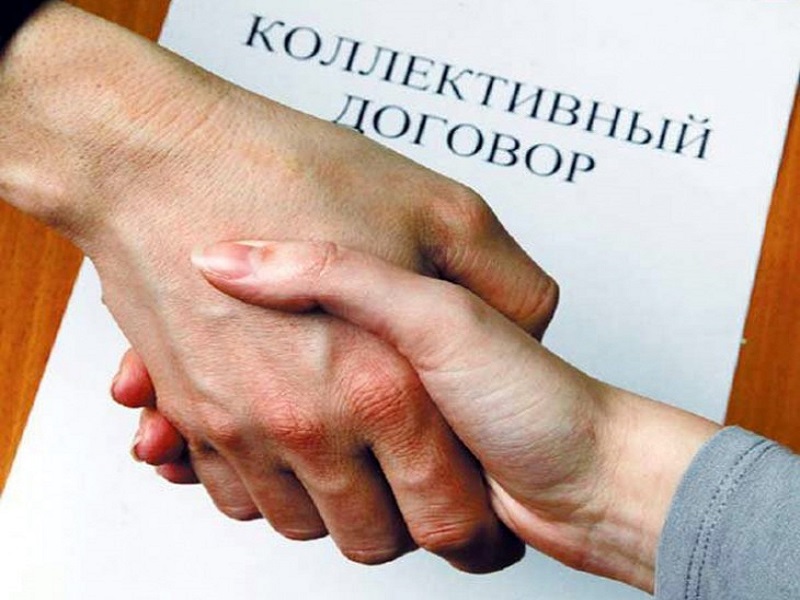 